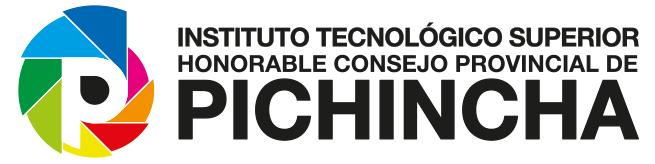 TEMA: ¿POR QUÉ?Introducción:A mi perspectiva mi trabajo lo realice de la mejor manera posible ya que puse en práctica los conocimientos recibidos en clase como fueron la lógica; las amenazas; las fortalezas; las oportunidades; el mercado y el conocer.Desarrollo:La experiencia que pude obtener al desarrollar mi trabajo fue agradable por que pude conocer una nueva metodología de aprendizaje, a su vez pude conocer un nuevo programa que nos permite un mejor desarrollo y otra manera de ver un mapa conceptual.Pude,   hacer  el mapa mental en  base  a  una palabra, colocada en el centro, para luego derivar ideas, palabras y conceptos que lo tracé  a través de líneas produciéndose de esta forma  una distribución creciente. Conclusión:Considero que es un recurso muy efectivo para el mejor entendimiento y retención de las ideas clave. Permite escribir las ideas más rápido que utilizando palabras o frases. Permite  recordar con mayor facilidad los aspectos fundamentales señalados en el mapa. Y se puede  aplicar   en  todas las áreas. 